Bestyrelsesmøde for Mammen FDF. 2021Indkaldt:  Randi, Anja, Keld, Line ,Karen og  Annette.Dato :onsdag 19-5-21. kl. 19.00-21.00Sted : Hos Line og Kjeld.Dagsorden:1. Valg af referent / ordstyrer2. Nye punkter til dagsorden3. Velkomst, 4.  Indlæg ved kredsleder. Evt. nyt vedr. Spilopperne/ kørselsplan5. Indlæg fra formand. Dato for årsmøde i efteråret.6. Indlæg fra kassere.7. lederstatus. Fra aug.  2021 / opstart aug. Med Mammen fritter.8. Indlæg fra Dalhyttens udlejer./status 9. Orient. Sommerlejr.10. Dato for arbejds week-end.-Huset/Dalhytten.11. Næste møde.12. Eventuelt.Eventuelle afbud skal Annette 61340904 eller Keld 40325297.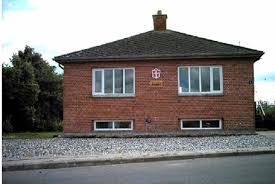 